Nombre_________________________________________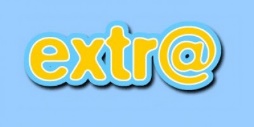 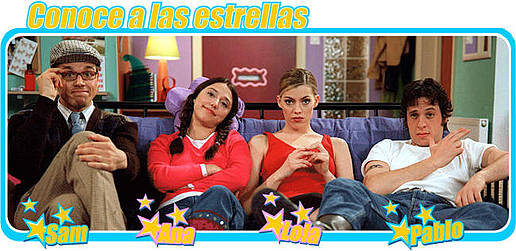 Episodio #7 	1.______________________________________	¿Cómo se llama este episodio?2.______________________________________	¿Qué comió Sam para el desayuno?3.______________________________________	¿Qué profesión quiere tener Pablo en su programa de tele?4.______________________________________	¿Qué parte del cuerpo le duele Sam?5.______________________________________	C/F Pablo quiere ponerle una inyección a Sam.6.______________________________________ 	¿Cómo se llama la hermana de Lola?7.______________________________________	C/F El aeropuerto perdió el equipaje de la hermana de Lola.8.______________________________________	¿Dónde vive la hermana de Lola? 9.______________________________________	¿La ropa de Lola le queda bien a su hermana? 10._________________/___________________		Name 2 adjectives you hear with “ísimo/a”11.______________________________________	A Sam le gusta ¿Lola o Ana?12.______________________________________	A Ana le gusta ¿Sam o Pablo?13.______________________________________	Sam es parte de una de las familias más pobres de América.14.______________________________________	¿Qué necesita Pablo para beber? 15.______________________________________	¿Qué significa ‘rara?’16.______________________________________	¿Qué está haciendo Ana cuando entra Sam? 17.______________________________________	A quién le gustan las galletas, ¿Cristina o Lola? 18.______________________________________	¿Qué son gemelas? (en inglés)19.______________________________________	Pablo dice que Losa está en la caja a la ___________.20.______________________________________	Sam dice que Lola está en la caja a la ____________.21.______________________________________	¿Qué ve Lola al fin del episodio? 